1.- En un parque se habilita una zona para pasear perros, con la siguiente forma.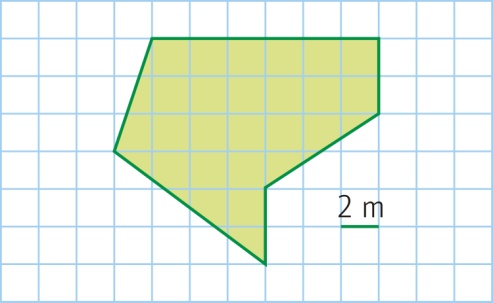 a) Halla la longitud de la valla que delimita esa zona.b) Halla el área del recinto.c) Para que los perros no se molesten, deberían tener 10 m2 para cada uno. ¿Cuántos perros cabrán en el recinto?d) ¿Se podría dividir el recinto en dos partes de la misma área?- Aplica al rombo de la figura los siguientes movimientos. Una traslación de vector 	c)	Una simetría central de centro O.Un giro de centro O y amplitud 45°.	d)	Una simetría axial respecto a la recta r.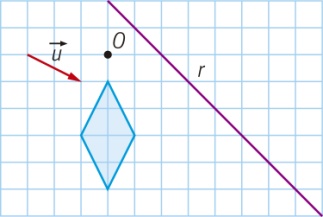 – Dados los puntos A(-1, 4) y B (-2,-5) hallar:El vector ABEl módulo de ABLa operación 3 v – 2 AB siendo v (-3,-2)El producto escalar de AB con v4.-  Calcula la superficie y el volumen del siguiente cuerpo geométrico, sabiendo que los dos cilindros laterales tienen un radio de 10 cm, el diámetro del cilindro central es 4 cm, el cilindro central es el triple de alto que cada uno de los otros y la suma de sus alturas es 10 cm.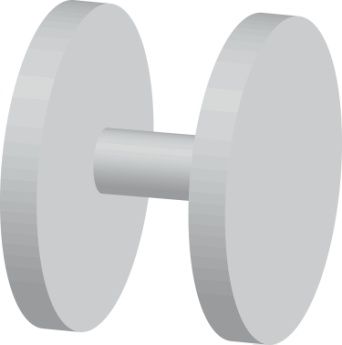 